DIPARTIMENTO DI SCIENZE POLITICHEOPEN WEEK 2019IL FUTURO È QUI DA NOICONOSCERE OGGI PER SCEGLIERE DOMANI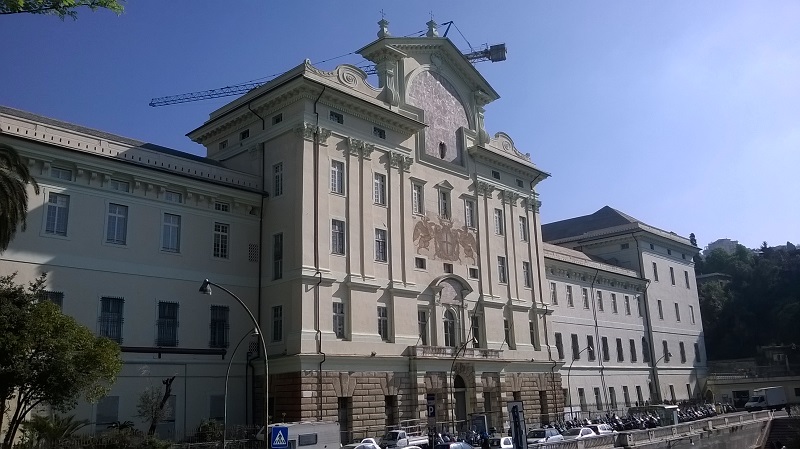 Il Dipartimento di Scienze Politiche dell’Università degli Studi di Genova il 5 ed il 6 marzoorganizza l’Open Week, due giornate di orientamento in cui, attraverso incontri mirati, seminari formativi, visita guidata del Polo Didattico e partecipazione alle lezioni del secondo semestre si consente agli studenti coinvolti di conoscere l’offerta formativa del Dipartimento per effettuare in futuro una scelta di studio universitario più consapevole e motivata.Le attività si svolgeranno a Genova nella sede del Dipartimento (Albergo dei Poveri, P.zzale E. Brignole, 2 can.).CALENDARIO OPEN WEEK 2019 – 5 e 6 MARZO (9.00 – 18.00)ALBERGO DEI POVERI (P.ZZALE BRIGNOLE, 2 CAN.)Legenda: Accoglienza: incontro tra docenti del Dispo, tutor e studenti in visita Visita guidata: visita alla struttura (Biblioteca, laboratori, aule) Seminario formativo: incontri ad hoc e presentazione dell’offerta formativadipartimentaleLezioni:partecipazione degli studenti in visita alle lezioni del secondo semestre svolte dai docentiDipartimento di Scienze Politiche (DISPO) Albergo dei Poveri - Piazzale E. Brignole, 2 can - 16125 - Genova – Italiae-mail: dispo@unige.itGiornoOrarioTipo di attivitàAttivitàda svolgereAulaDocenteMartedì 5/3Martedì 5/3Martedì 5/3Martedì 5/3Martedì 5/3Martedì 5/3Martedì 5/3***********Mercoledì 6/3Mercoledì 6/3Mercoledì 6/3Martedì 6/3Mercoledì 6/39.00 – 9.159.15 – 10.0010.00 – 12.00 12.00-13.0013.00–14.0014.00-16.0016.00 –18.00*******10.00 –12.00 12.00- 13.0013.00 –14.0014.00 – 15.0015.00 –17.00Accoglienza Visita guidataLezione Pausa Lezione Lezione Lezione **********LezioneIncontro formativoQuestionarioPausaLezionePercorso guidato alla scoperta del Polo DidatticoStoria delle dottrine politicheLanguage, culture and institutions of english-speakingcountriesStoria modernaRelazioni internazionali **************Diritto costituzionale comparato ed europeoPresentazione Progetto Matricole e offerta formativa dipartimentaleCompilazione del questionario on-linedi valutazione open weekSociologia Atrio del Polo Didattico (Albergo dei Poveri)Aula 7Aula MagnaAula MagnaAula 16 ***********Aula 8Aula informaticaAula   informaticaAula 15Catanzaro,tutorCatanzaro,tutor De SanctisPierini RepettiCama*******OrlandiGiacopelli, tutorTutorParra Saiani